Actividades SugeridasOBJETIVO DE APRENDIZAJE OA_4DESCRIPCIÓN DE LA ACTIVIDADESDemostrar que comprende la división con dividendos de tres dígitos y divisores de un dígito: › interpretando el resto › resolviendo problemas rutinarios y no rutinarios que impliquen divisiones7.Resuelven problemas no rutinarios relativos a restos de divisiones. Por ejemplo, resuelven: › ¿en qué cantidad debe aumentar el dividendo de la división 722 : 8 para que la nueva división tenga resto 4? › en un número de tres cifras, la cifra de las centenas y de las unidades es 1. Al dividir este número por 4, ¿cuántos restos aparte del 1 puede tener esta división?! Observaciones al docente: a Es importante que el docente guíe al alumno para que encuentre estrategias para resolver estos problemas. Por ejemplo: que les pregunte, en el caso del segundo problema, qué pasa si se resta 1al dividendo; los números que quedarían luego de esta resta serían 100, 110, 120, … ,190. De ellos ¿cuáles admiten división exacta por 4? Es importante que el alumno demuestre que esas divisiones tienen resto 1, y que busque una estrategia para encontrar el resto en las divisiones que quedan. b Los problemas propuestos están al alcance de todo alumno que demuestra comprensión sobre lo que sucede cuando el resto de una división se quita al dividendo de ella.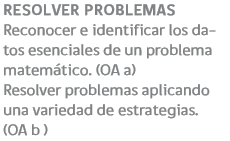 